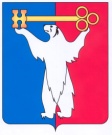 АДМИНИСТРАЦИЯ ГОРОДА НОРИЛЬСКАКРАСНОЯРСКОГО КРАЯРАСПОРЯЖЕНИЕ27.08.2021                                           г. Норильск                                               № 4217О признании утратившим силу распоряжении Администрации города Норильска Красноярского края от 30.06.2009 № 2271 Руководствуюсь Постановлением Главы Администрации города Норильска от 11.04.2008 № 883 «Об утверждении Положения о стандартах качества предоставления муниципальных услуг»,1. Признать утратившим силу распоряжение Администрации города Норильска Красноярского края от 30.06.2009 № 2271 «Об утверждении стандарта качества предоставления муниципальных услуг в области организации питания детей в общеобразовательных школах, школах-интернатах, центрах образования» (далее – Распоряжение).2. Опубликовать настоящее Распоряжение в газете «Заполярная правда» 
и разместить его на официальном сайте муниципального образования город Норильск.3. Настоящее Распоряжение вступает в силу после опубликования в газете «Заполярная правда».Заместитель Главы города Норильскапо социальной политике 						               Н.М. Коростелева 